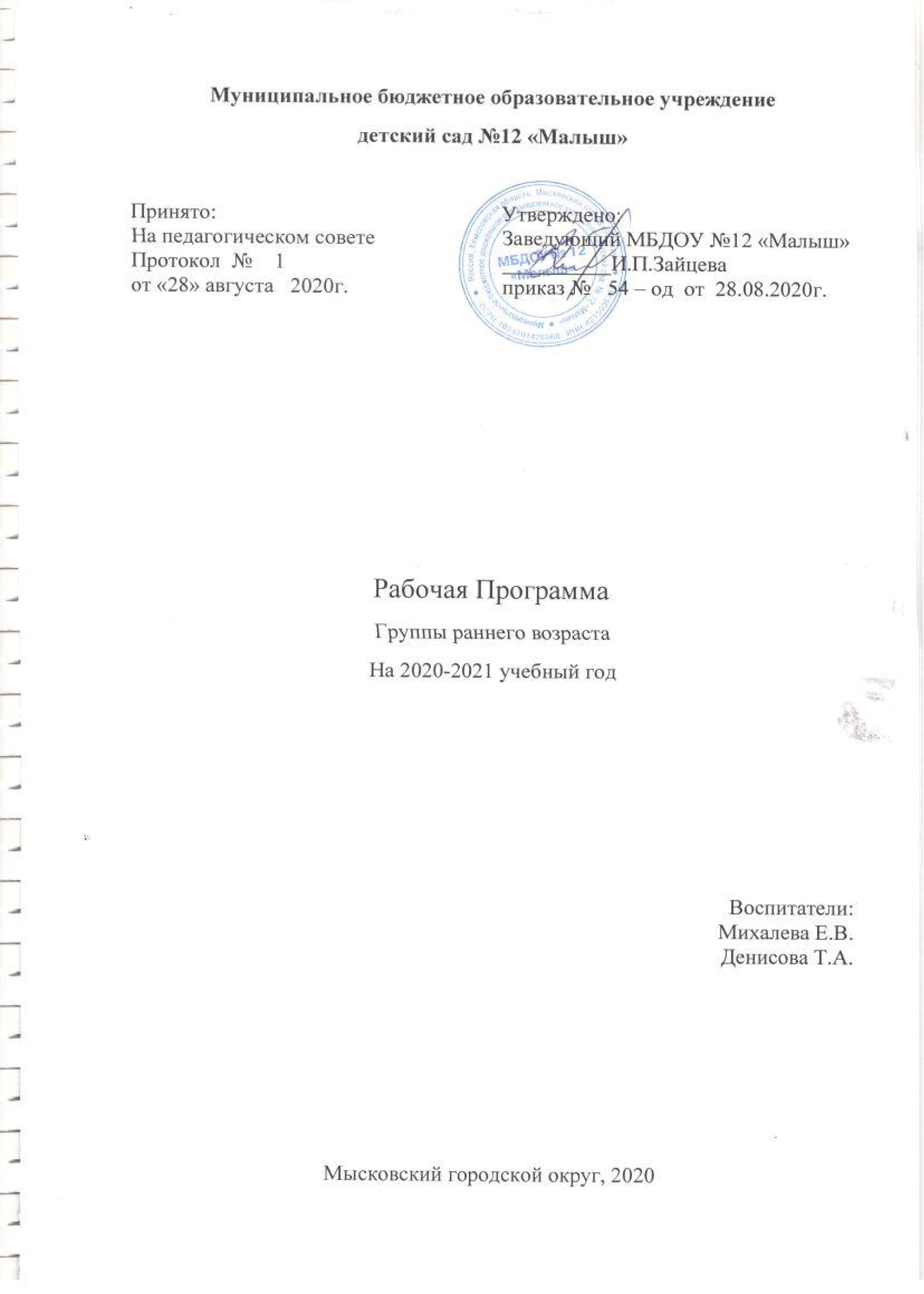 Муниципальное бюджетное дошкольное образовательное учреждение детский сад №12 «Малыш»ПРИНЯТО:на Педагогическом советеПротокол № 1от « 28 » августа 2020г.УТВЕРЖДЕНО:ЗаведующийМБДОУ №12 «Малыш»__________И.П.ЗайцеваПриказ № 54-од от 28 августа 2020г.РАБОЧАЯ ПРОГРАММАГруппы раннего возрастана 2020-2021 учебный годВоспитатели:Денисова Т.А.Михалева Е.В. Мысковский городской округ, 2020ЦЕЛЕВОЙ РАЗДЕЛ1.1. ПояснительнаязапискаРабочая Программа группы раннего возраста воспитанников муниципального бюджетного дошкольного образовательного учреждения детский сад № 12 «Малыш» (далее - Программа) разработана в соответствии с Федеральным государственным образовательным стандартом дошкольного образования, основной образовательной программы МБДОУ №12 «Малыш», с учётом общеобразовательной Программой дошкольного образования «От рождения до школы» (под редакцией Н.Е.Вераксы, Т.С.Комаровой, М.А.Васильевой, - М.: Мозаика-Синтез, 2017).Программа определяет цель, задачи, планируемые результаты, содержание и организацию образовательного процесса в группе раннего возраста (1.6-2г).Содержание рабочей программы по развитию детей в группе раннего возраста включает совокупность образовательных областей, которые обеспечивают разностороннее развитие детей с учетом их возрастных и индивидуальных особенностей по основным направлениям – физическому, социально-коммуникативному, познавательному, речевому и художественно-эстетическому.Реализуемая программа строится на принципе личностно–развивающего и гуманистического характера взаимодействия взрослого с детьми.Данная программа разработана в соответствии со следующими нормативными документами:• Конституция РФ, ст. 43, 72.• Конвенция о правах ребенка (1989 г.) .• Закон РФ «Об образовании».• Типовое положение о ДОУ.• СанПиН 2.4.1.3049-13• Устав ДОУ.• ФГОС ДО.Данная рабочая программа разработана в связи с внедрением ФГОС в образовательный процесс ДОУ.Срок реализации Программы - 1 год Цель - обеспечение государственных гарантий уровня и качества дошкольного образования программ дошкольного образования на основе единства обязательных требований к условиям реализации образовательных программ дошкольного образования, их структуре и результатам ихосвоения.Задачи:охрана и укрепление физического и психического здоровья детей, в том числе их эмоциональногоблагополучия;обеспечение равных возможностей для полноценного развития каждого ребенка в период дошкольного детства независимо от места жительства, пола, нации, языка, социального статуса, психофизиологических и других особенностей (в том числе ограниченных возможностейздоровья);обеспечения преемственности целей, задач и содержания образования, реализуемых в рамках образовательных программ различных уровней (деле - преемственность основных образовательных программ дошкольного и начального общего образования;создание благоприятных условий развития детей в соответствии с их возрастными и индивидуальными особенностями и склонностями, развитие способностей и творческого потенциала каждого ребенка как субъекта отношений с самим собой, другими детьми, взрослыми имиром;объединения обучения и воспитания в целостный образовательный процесс на основе духовно-нравственных и социокультурных ценностей и принятых в обществе правил и норм поведения в интересах человека, семьи,общества;формирование общей культуры личности детей, в том числе ценностей здорового образа жизни, развитие их социальных, нравственных, эстетических, интеллектуальных, физических качеств, инициативности, самостоятельности и ответственности ребенка, формирования предпосылок учебнойдеятельности;обеспечения вариативности и разнообразия содержания Программ и организационных форм дошкольного образования, возможности с учетом образовательных потребностей, способностей и состояния здоровьядетей;формирования социокультурной среды, соответствующей возрастных, индивидуальным, психологическим и физиологическим особенностямдетей;обеспечения психолого-педагогической поддержки семьи и повышения компетентности родителей (законных представителей) в вопросах развития и образования, охраны и укрепления здоровьядетей.Характеристика возрастных особенностей развития детей с 1,6 – 2 летВторой год жизни – новый этап в психологическом и физическом развитии ребёнка. В этом возрасте формируются сложные и важные функции мозга, начинает складываться характер, формируется поведение. В этот период наблюдается максимальный темп формирования предпосылок, обуславливающих всё дальнейшее развитие организма, поэтому важно своевременно закладывать основы полноценного развития и здоровья.Впервые весь комплекс особенностей раннего детства был сформулирован одним из основателей ясельного дела профессором Н.М.Аксариной.Ежемесячная прибавка в весе составляет 200–250 г, а в росте — 1 см. Продолжается совершенствование строения и функций внутренних органов, костной, мышечной и центральной нервной системы. Повышается работоспособность нервных клеток. Длительность каждого периода активного бодрствования у детей до полутора лет составляет 3–4 часа, у детей двух лет — 4–5,5 часа.Ведущей в этом возрасте является предметная деятельность, ребёнок овладевает предметными действиями, т.е. использует предмет в соответствии его функциональным назначением. Ребёнка второго года жизни отличает ярко выраженная познавательная активность, которая проявляется в любознательности, неуёмном стремлении познать всё, что он видит. Предметная деятельность протекает в форме как самостоятельных действий с предметами, так и совместной деятельности с взрослыми. Общение с взрослым носит ситуативно-деловой характер. В процессе ситуативно-делового общения ребёнок усваивает назначение различных предметов, их свойства и способы обращения с ними. Малыш учится пользоваться ложкой, чашкой, расчёской, мылом, полотенцем. У детей появляются отдельные игровые действия: накормить куклу, искупать, укачать, уложить ее спать, покатать на машине. Малыши начинают сооружать для игрушек разные постройки из конструкторов. Дети второго года жизни очень любят играть с пирамидками, вкладышами, матрёшками. Появляются специфические исследовательские действия рук. В разных видах деятельности обогащаетсясенсорный опыт. В процессе знакомства с предметами ребенок слышитназвания форм (кубик, кирпичик, шарик, «крыша» — призма), одновременно воспринимая их (гладит предмет, обводит пальцем по контуру, стучит, бросает и т. п.) и уточняя физические качества. При этом происходит и ознакомление с основными фигурами (квадрат, четырехугольник, круг, треугольник). С помощью взрослого ребенок упражняется в установлении сходства и различий между предметами, имеющими одинаковые названия (большой красный мяч — маленький синий мяч, большой белый мишка — маленький черный мишка и т. д.).При обучении и правильном подборе игрового материала дети осваивают действия с разнообразными игрушками: разборными (пирамиды, матрешки идр.), строительным материалом и сюжетными игрушками (куклы с атрибутами к ним, мишки). Эти действия ребенок воспроизводит по подражанию после показа взрослого.Постепенно из отдельных действий складываются «цепочки», и малыш учится доводить предметные действия до результата: заполняет колечками всю пирамиду, подбирая их по цвету и размеру, из строительного материала возводит по образцу, а затем по памяти забор, паровозик, башенку и другие несложные постройки.Значительные перемены происходят и в действиях с сюжетными игрушками. Дети начинают переносить разученное действие с одной игрушкой (кукла) на другие (мишки, зайки); они активно ищут предмет, необходимый для завершения действия (одеяло, чтобы уложить куклу спать, мисочку, чтобы накормить мишку).Воспроизводя подряд 2–3 действия, они сначала не ориентируются на то, как это бывает в жизни: спящую куклу, например, вдруг начинают катать на машинке. К концу второго года жизни в игровых действиях детей уже отражается привычная им жизненная последовательность: погуляв с куклой, кормят ее и укладывают спать.Бытовые действия с сюжетными игрушками дети воспроизводят на протяжении всего периода дошкольного детства. Но при этом дети 3–5 лет и старше устраивают из каждого действия «многозвеньевой ритуал». Перед едой кукле вымоют руки, завяжут салфетку, проверят, не горяча ли каша, кормить будут ложкой, а пить дадут из чашки. Всего этого на втором году жизни нет. Ребенок просто подносит миску ко рту куклы. Аналогично он поступает и в других ситуациях. Этими особенностями объясняется простота подбора сюжетных игрушек и атрибутов к ним.На втором году жизни из отдельных действий складываются элементы деятельности, свойственной дошкольному детству: предметная с характерным для нее сенсорным уклоном, конструктивная и сюжетная игра. В предметной деятельности появляются соотносящие и орудийные действия.Успехи в развитии предметно-игровой деятельности сочетаются с ее неустойчивостью. Имея возможность приблизиться к любому предмету, попавшему в поле зрения, ребенок бросает то, что держит в руках, и устремляется к нему. Постепенно он с помощью взрослого учится доводить начатое до конца, добиваясь результата.Постепенное овладение предметными действиями способствует развитию всех психических процессов: восприятия, мышления, воображения, памяти, внимания. Все основные психические действия ребёнка: внимание, память, мышление – носят непроизвольный характер. Малыш не может управлять ими по собственному желанию, не в состоянии сосредоточиться или специально запомнить. Он обращает внимание на то, что само привлекло его внимание, запоминает то, что само привлекло его внимание, запоминает то, что само запоминается, яркие, эмоционально затронувшие его эпизоды. Мышление ребёнка данного возраста носит наглядно-действенный характер. Это означает, что познание окружающего мира происходит в процессе реальных предметных манипуляций.начале второго года дети много и охотно лазают: взбираются на горку, на диванчики, а позже (приставным шагом) и на шведскую стенку, а также перелезают через бревно, подлезают под скамейку, пролезают через обруч. После полутора лет у малышей кроме основных развиваются и подражательные движения (мишке, зайчику).простых подвижных играх и плясках дети привыкают координировать свои движения и действия друг с другом (при участии не более 8–10 человек). На развитие основных движений ребенка частично влияют пропорции его тела: короткие ноги, длинное туловище, большая голова. Несовершенна и осанка. Вследствие недостаточного развития мышечной системы ребенку трудно долго выполнять однотипные движения, например, ходить с мамой «только за ручку». Для детей второго года жизни характерна высокая двигательная активность.Постепенно совершенствуется ходьба. Дети учатся свободно передвигаться на прогулке: они взбираются на бугорки, ходят по траве, перешагивают через небольшие препятствия, например, палку, лежащую на земле. Исчезает шаркающая походка. В подвижных играх и на музыкальных занятиях дети выполняют боковые шаги, медленно кружатся на месте.Второй год жизни — период интенсивного формирования речи. Связи между предметом, действием и словами, их обозначающими, формируются в 6–10 раз быстрее, чем в конце первого года жизни.Дети усваивают названия предметов, действий, обозначения некоторых качеств и состояний. Благодаря этому можно организовать деятельность и поведение малышей, формировать и совершенствовать восприятие, в том числе составляющие основу сенсорного воспитания.процессе разнообразной деятельности с взрослыми дети усваивают, что одно и то же действие может относиться к разным предметам: «надень шапку, надень колечки на пирамидку» и т. д. Важным приобретением речи и мышления является формирующаяся на втором году жизни способность обобщения. Слово в сознании ребенка начинает ассоциироваться не с одним предметом, а обозначать все предметы, относящиеся к этой группе, несмотря на различия по цвету, размеру и даже внешнему виду (кукла большая и маленькая, голышом и одетая, кукла-мальчик и кукла-девочка). Способность обобщения позволяет детям узнавать предметы, изображенные на картинке, в то время как в начале года на просьбу показать какой-либо предмет малыш ориентировался на случайные несущественные признаки. Так, словом «кх» он мог обозначать и кошку, и меховой воротник.Малыш привыкает к тому, что между предметами существуют разные связи, а взрослые и дети действуют в разных ситуациях, поэтому ему понятны сюжетные инсценировки (показ игрушек, персонажей кукольного и настольного театра).Впечатления от таких показов, заинтересованного рассматривания сохраняются в памяти. Поэтому дети старше полутора лет способны поддерживать диалог-воспоминание с взрослым о недавних событиях или вещах, связанных с их личным опытом: «Кто гулял?» — «Что видели?» — «Собачку». — «Кого кормили зернышками?» — «Птичку».Активный словарь на протяжении года увеличивается неравномерно. К полутора годам он равен примерно 20–30 словам. После 1 года 8–10 месяцев происходит скачок, развивается активно используемый словарь. В нем много глаголов и существительных, встречаются простые прилагательные и наречия (тут, там, туда и т. д.), а также предлоги.Упрощенные слова (ту-ту, ав-ав) заменяются обычными, пусть и несовершенными в фонетическом отношении. После полутора лет ребенок чаще всего воспроизводит контур слова (разное число слогов), наполняя его звуками-заместителями, более или менее близкими по звучанию слышимому образцу.Попытки улучшить произношение, повторяя слово за взрослым, в этом возрасте не приносят успеха. Это становится возможным лишь на третьем году жизни. Ребенок в большинстве случаев после полутора лет правильно произносит губно-губные звуки (п, б, м), передние нёбноязычные (т, д, н), задние нёбноязычные (г, х). Свистящие, шипящие и сонорные звуки, а также слитные фонемы в словах, произносимых ребенком, встречаются крайне редко.Вначале произносимое ребенком слово является целым предложением. Так, слова «бах, упала» в одних случаях обозначают, что малыш уронил игрушку, в других — что он сам упал и ушибся.полутора годам в высказываниях детей появляются двухсловные предложения, а в конце второго года обычным становится использование трех-, четырехсловных предложений.Ребенок старше полутора лет активно обращается к взрослым с вопросами. Но выражает их преимущественно интонационно: «И я куся?» — то есть «Ира кушала?» Вопросительными словами дети пользуются реже, но могут спросить: «Где платок?», «Баба куда пошла?», «Это что?»Дети учатся выполнять словесные просьбы взрослого в пределах видимой, наглядной ситуации.На втором году жизни ребенок усваивает имена взрослых и детей, с которыми общается повседневно, а также некоторые родственные отношения (мама, папа, бабушка). Он понимает элементарные человеческие чувства, обозначаемые словами «радуется», «сердится», «испугался», «жалеет». В речи появляются оценочные суждения: «плохой», «хороший», «красивый».Совершенствуется самостоятельность детей в предметно-игровой деятельности и самообслуживании. Малыш постепенно овладеваетумением самостоятельно есть любую пищу, умываться и мыть руки, приобретает навыки опрятности, аккуратности.Расширяется ориентировка в ближайшем окружении. Знание того,какназываются части помещения группы (мебель, одежда, посуда), помогает ребенку выполнять несложные (состоящие из одного, а к концу года из 2–3 действий) поручения взрослых. Постепенно он привыкает соблюдать элементарные правила поведения, обозначаемые словами «можно», «нельзя», «нужно». Общение с взрослым носит деловой, объектно-направленный характер.На втором году закрепляется и углубляется деловое сотрудничество свзрослым,потребность общения с ним по самым разным поводам. При этом двум годам дети постепенно переходят от языка жестов, мимики, выразительных звукосочетаний к выражению просьб, желаний, предложений с помощью слов и коротких фраз. Так речь становится основным средством общения с взрослым, хотя в этом возрасте ребенок охотно говорит только с близкими, хорошо знакомыми ему людьми.На втором году жизни между детьми сохраняется и развивается тип эмоционального взаимообщения. Они самостоятельно играют друг с другом (по двое-трое) в разученные ранее при помощи взрослого игры («Прятки», «Догонялки»).Однако опыт взаимообщения у детей невелик, и основа его еще не сформирована. Имеет место непонимание со стороны предполагаемого партнера. Ребенок может расплакаться и даже ударить жалеющего его. Он активно протестует против вмешательства в свою игру.Игрушка в руках другого гораздо интереснее для малыша, чем та, что стоит рядом. Отобрав игрушку у соседа, но не зная, что делать дальше, малыш просто бросает ее. Воспитателю следует пресекать подобные факты, чтобы у детей не пропало желание общаться.Взаимообщение детей в течение дня возникает, как правило, в предметно-игровой деятельности и режимных процессах. Поскольку предметно-игровые действия и самообслуживание только формируются, самостоятельность, заинтересованность в их выполнении следует всячески оберегать.Детей приучают соблюдать «дисциплину расстояния», и они сначала осваивают умение играть и действовать рядом, не мешая друг другу, а затем играть вместе по 2–3 человека, вести себя в группе соответствующим образом: не лезть в тарелку соседа, подвинуться на диванчике, чтобы мог сесть еще один ребенок, не шуметь в спальне и т. д. При этом они пользуются простыми словами: «на» («возьми»), «дай», «пусти», «не хочу» и др.На фоне «охраны» деятельности каждого малыша нужно формировать совместные действия. Сначала по подсказке взрослого, а к двум годам самостоятельно дети способны помогать друг другу: принести предмет, необходимый соседу для продолжения игры (кубики, колечки для пирамидки, одеяло для куклы). Подражая маме или воспитателю, один малыш пытается «накормить, причесать» другого.Дети второго года жизни импульсивны и эмоциональны. Однако их эмоции непостоянны, малыша легко отвлечь и переключить с одного эмоционального состояния на другое. Прекрасно понимая слова «можно» и «нельзя», он реагирует на них, но подчиняется только своим желаниям, таким образом, он заявляет о себе как о личности, имеющей право на выбор действий	–	«хочу»,	или	«не	хочу».Таким образом, сфера жизнедеятельности двухлетнего малыша обогащается все новыми видами активности. На протяжении второго года жизни решающее значение для развития ребёнка имеют общение со взрослым и предметная деятельность.1.2. Планируемыерезультаты освоения программыПланируемые результаты освоения Программы представлены в виде целевых ориентиров дошкольного образования и представляют собой возрастные характеристики возможных достижений ребёнка к концу раннего возраста.Реализация цели и задач Программы направлена на достижение целевых ориентиров, как основных характеристик развития ребёнка.Основные характеристики развития ребенка представлены в виде изложения возможных достижений воспитанников на этапах раннего возраста.К трём годам ребёнок:интересуется окружающими предметами, активно действует с ними, исследует их свойства, экспериментирует. Использует специфические, культурно фиксированные предметные действия, знает назначение бытовых предметов (ложки, расчески, карандаша и пр.) и умеет пользоваться ими. Проявляет настойчивость в достижении результата своихдействий;стремится к общению и воспринимает смыслы в различных ситуациях общения со взрослыми, активно подражает им в движениях и действиях, умеет действоватьсогласованно;владеет активной и пассивной речью: понимает речь взрослых, может обращаться с вопросами и просьбами, знает названия окружающих предметов иигрушек;проявляет интерес к сверстникам; наблюдает за их действиями и подражает им. Взаимодействие с ровесниками окрашено яркими эмоциями;в короткой игре воспроизводит действия взрослого, впервые осуществляя игровыезамещения;проявляет самостоятельность в бытовых и игровых действиях. Владеет простейшими навыкамисамообслуживания;любит слушать стихи, песни, короткие сказки, рассматривать картинки, двигаться под музыку. Проявляет живой эмоциональный отклик на эстетические впечатления. Охотно включается в продуктивные виды деятельности (изобразительную деятельность, конструирование идр.);с удовольствием двигается – ходит, бегает в разных направлениях, стремится осваивать различные виды движения (подпрыгивание, лазанье, перешагивание ипр.).II.	СОДЕРЖАТЕЛЬНЫЙ РАЗДЕЛ2.1. Образовательная деятельность в соответствии с направлениями развития ребенка (в пяти образовательных областях)Формирование базового доверия к миру, к людям, к себе – ключевая задача периода раннего развития ребенка в период раннего возраста.Образовательный процесс с детьми в группе раннего возраста №1 осуществляетвоспитатель.В этом возрасте большой акцент делается на физическое, сенсорное и речевое развитие ребенка, не в ущерб социально- эмоциональному, эстетическому, познавательному. Прежде всего, деятельность педагогов направлена на обеспечение психомоторного развития детей, соответствующего возрастным показателям, речевое развитие для установления контактов со сверстниками, становление интеллектуально-познавательной деятельности через совершенствование сенсорныхспособностей.Содержание работы обеспечивает развитие личности, мотивации и способностей детей в различных видах деятельности и охватывает образовательные области: социально-коммуникативное развитие, познавательное развитие, речевое развитие, художественно-эстетическое развитие и физическое развитие.Социально-коммуникативное развитие детей раннего возрастаВ области социально-коммуникативного развития основными задачами образовательной деятельности являются создание условий для:дальнейшего развития общения ребенка совзрослыми;дальнейшего развития общения ребенка с другимидетьми;дальнейшего развитияигры;дальнейшего развития навыковсамообслуживания.Познавательное развитие детей раннего возрастаВ сфере познавательного развития основными задачами образовательной деятельности являются создание условий для:ознакомления детей с явлениями и предметами окружающего мира, овладения предметнымидействиями;развития познавательно-исследовательской активности и познавательныхспособностей.Речевое развитие детей раннего возрастаВ области речевого развития основными задачами образовательной деятельности являются создание условий для:развития речи у детей в повседневнойжизни;развития разных сторон речи в специально организованных играх изанятиях.Художественно эстетическое развитие детей раннего возрастаПриучать слушать и понимать короткие, доступные по содержанию народные песенки, потешки, сказки, а так же авторские произведения (проза, стихи). Сопровождать чтение (рассказывания) показом картинок, игрушек. Приучать детей слушать хорошо знакомые произведения без наглядного сопровождения.Предоставлять возможность повторять вслед за взрослым некоторые слова стихотворного текста и выполнять не сложные действия, о которых говорится в поэтических произведениях. Обращать внимание на интонацию выразительность речи детей.Физическое развитие детей раннего возрастаВ области физического развития основными задачами образовательной деятельности являются создание условий для:укрепления здоровья детей, становления ценностей здорового образажизни;развития различных видов двигательнойактивности;формирования навыков безопасногоповедения.Программное обеспечение реализации содержания образовательных областей: социально-коммуникативной, познавательной, речевой, художественно-эстетической и физического развития в обязательной части Программы формируется с учётом основной образовательной программы дошкольного образования МБДОУ №12 «Малыш» в соответствии с возрастными особенностямидетей:Примерной общеобразовательной программы дошкольного образования «От рождения до школы», под ред. Н.Е. Вераксы, Т.С. Комаровой, М.А. Васильевой; - М.: МОЗАИКА-СИНТЕЗ,2014.2.2. Формы, способы, методы и средства реализацииПрограммыВ данном разделе Программы представлены различные виды и формы детской деятельности, которые целесообразно и логично используются при планировании режимных моментов и в образовательной деятельности с детьми раннего возраста (1,5 до 2 лет)Соотношение видов детской деятельности и форм образовательной деятельности по реализации содержания образовательных областейДвигательная деятельность:Игровая деятельность:Самообслуживание и элементарный бытовой труд:Познавательно-исследовательская деятельность:Коммуникативная деятельность:Восприятие художественной литературы и фольклора:Музыкальная деятельность:Конструирование из разного материала:Проектирование образовательногопроцессаОптимальные условия для развития ребенка – это продуманное соотношение свободной, регламентируемой и нерегламентированной (совместная деятельность педагогов и детей и самостоятельная деятельность детей) форм деятельности ребенка.Образовательная деятельность вне организованных занятий обеспечивает максимальный учет особенностей и возможностей ребенка, его интересы и склонности. В течение дня в группе предусмотрен определенный баланс различных видов деятельности:При организации воспитательно-образовательного процесса обеспечивается единство образовательных, развивающих и воспитательных целей и задач. Решение поставленных целей и задач осуществляется без перегрузки детей, на необходимом и достаточном материале. Образовательный процесс строится на комплексно-тематическом принципе.2.3.Комплексноо-тематическое планированиеКалендарно-тематическое планирование на2019 – 2020 учебный год2.4. Особенности взаимодействия с семьямивоспитанниковСемья для ребёнка дошкольного возраста – жизненно необходимая среда, определяющая путь развития его личности. Эмоциональную защиту и психологический комфорт, жизненную опору обеспечивает ребёнку родительская любовь. Поэтому от родителей требуется научиться проявлять любовь к своему ребёнку полезным для него образом, вызывая ответныечувства.Воспитатель в сотрудничестве с родителями стремится к позиции поддержки, соучастия, и сопереживания им в сложном процессе осознания материнских и отцовских функций. Отстраненное отношение воспитателя к ребенку препятствует полноценной деятельности. Родители должны видеть в воспитателе внимательного, знающего, умеющего выслушать, посмотреть на ситуацию их глазами.Эффективными методами работы с родителями являются активные и интерактивные методы взаимодействия, особенность которых заключается в том, что субъекты активно проявляют инициативу и самостоятельность.Основные формы взаимодействия с родителямиГрупповые родительскиесобранияАнкетирование родителей по различнымтемамКонсультированиеДни открытых дверейУчастие родителей в подготовке и проведении праздников, развлечений, конкурсов - согласно годовогопланаИнформационные центры для родителей (консультации, советы, рекомендации,памятки)Изучение запросов, мнений родителей через «Почтудоверия»Участие родителей в реализации групповыхпроектовПосещениесемьиПривлечение родителей (по желанию) к оснащению и оформлению предметно-развивающейсредыIII. ОРГАНИЗАЦИОННЫЙ РАЗДЕЛ Материально-техническое оснащение3.2 Обеспеченность методическими материалами 3.2.1.Особенности организации развивающей предметно-пространственной средыПод понятием среды подразумевается окружающая обстановка природного, социально-бытового и/или культурно-эстетического характера. Это условия существования человека, его жизненное пространство. Среда может приобретать специально проектируемую направленность, и в этом случае о ней говорят как о важном факторе формирования личности — образовательной среде (Т. С. Комарова, С. Л. Новоселова, Г. Н. Пантелеев, Л. П. Печко, Н. П. Сакулина, Е. О. Смирнова, Е. И. Тихеева, Е. А. Флерина, С. Т. Шацкий и др.). Образовательная среда в детском саду предполагает специально созданные условия, такие, которые необходимы для полноценного проживания ребенком дошкольного детства. Под предметно-развивающей средой понимают определенное пространство, организационно оформленное и предметно насыщенное, приспособленное для удовлетворения потребностей ребенка в познании, общении, труде, физическом и духовном развитии в целом. Современное понимание развивающей предметно-пространственной среды включает в себя обеспечение активной жизнедеятельности ребенка, становления его субъектной позиции, развития творческих проявлений всеми доступными, побуждающими к самовыражению средствами.Основные принципы организации средыОборудование помещений дошкольного учреждения должно быть безопасным, здоровьесберегающим, эстетически привлекательным и развивающим. Мебель должна соответствовать росту и возрасту детей, игрушки — обеспечивать максимальный для данного возраста развивающий эффект. Развивающая предметно-пространственная среда должна быть насыщенной, пригодной для совместной деятельности взрослого и ребенка и самостоятельной деятельности детей, отвечающей потребностям детского возраста. В группе раннего возраста  в основе замысла детской игры лежит предмет, поэтому взрослый каждый раз должен обновлять игровую среду (постройки, игрушки, материалы и др.), чтобы пробудить у малышей любопытство, познавательный интерес, желание ставить и решать игровую задачу.    В групповой комнате необходимо создавать условия для самостоятельной двигательной активности детей: предусмотреть площадь, свободную от мебели и игрушек, обеспечить детей игрушками, побуждающими к двигательной игровой деятельности, менять игрушки, стимулирующие двигательную активность, несколько раз в день.    Развивающая предметно-пространственная среда должна обеспечивать доступ к объектам природного характера; побуждать к наблюдениям на участке детского сада (постоянным и эпизодическим) за ростом растений, участию в элементарном труде, проведению опытов и экспериментов с природным материалом.    Развивающая предметно-пространственная среда должна организовываться как культурное пространство, которое оказывает воспитывающее влияние на детей (изделия народного искусства, репродукции, портреты великих людей, предметы старинного быта и пр.).    Пространство группы следует организовывать в виде хорошо разграниченных зон («центры», «уголки», «площадки»), оснащенных большим количеством развивающих материалов (книги, игрушки, материалы для творчества, развивающее оборудование и пр.). Все предметы должны быть доступны детям.    Подобная организация пространства позволяет дошкольникам выбирать интересные для себя занятия, чередовать их в течение дня, а педагогу дает возможность эффективно организовывать образовательный процесс с учетом индивидуальных особенностей детей.   Оснащение уголков должно меняться в соответствии с тематическим планированием образовательного процесса.    В качестве центров развития  выступают: уголок для сюжетно-ролевых игр; уголок ряжения (для театрализованных игр); книжный уголок; зона для настольно-печатных игр; выставка (детского рисунка, детского творчества, изделий народных мастеров и т.д.); уголок природы (наблюдений за природой); спортивный уголок; уголок для игр с водой и песком; уголки для разнообразных видов самостоятельной деятельности детей — конструктивной, изобразительной, музыкальной и др.; игровой центр с крупными мягкими конструкциями (блоки, домики, тоннели и пр.) для легкого изменения игрового пространства; игровой уголок (с игрушками, строительным материалом). Развивающая предметно-пространственная среда должна выступать как динамичное пространство, подвижное и легко изменяемое. При проектировании предметной среды следует помнить, что «застывшая» (статичная) предметная среда не сможет выполнять своей развивающей функции в силу того, что перестает пробуждать фантазию ребенка. В целом принцип динамичности — статичности касается степени подвижности игровых пространств, вариантности предметных условий и характера детской деятельности. Вместе с тем, определенная устойчивость и постоянство среды — это необходимое условие ее стабильности, привычности, особенно если это касается мест общего пользования (библиотечка, шкафчик с игрушками, ящик с полифункциональным материалом и т. п.).Особенности организации развивающей предметно-пространственной среды для различных психолого-педагогических задач изложены в разделе «Психолого-педагогические условия реализации программы».3.3.Режимдня3.3.1. Ежедневное количество времени, затраченное на режимные моментыгруппа раннего возраста (1,5-2 лет)3.3.2. Образовательная деятельность в группе раннего возраста (1,5-2лет)3.3.3. Расписание образовательной деятельностиГруппа раннего возраста  (1,5-2 лет)группе раннего возраста образовательная деятельность осуществляется 9 раз в неделю.середине образовательной деятельность проводится физминутка. Занятия проводятся по подгруппам.Для детей раннего возраста от 1,5 до 3 лет длительность непрерывной образовательной деятельности не должна превышать 10 мин. Допускается осуществлять образовательную деятельность в первую и во вторую половину дня (по 8-10 минут). Допускается осуществлять образовательную деятельность на игровой площадке во время прогулки.(Пункт в редакции, введенной в действие с 20 сентября 2015 года постановлением Главного государственного санитарного врача Российской Федерации от 27 августа 2015 года N 41) п.11.9.ПРИЛОЖЕНИЕ 1Примерный список литературы для чтения детямРусский фольклорРусские народные песенки, потешки. (потешки для режимных моментов), (игры потешки)«Ладушки, ладушки!..», «Петушок, петушок...», «Большие ноги...», «Зашагали ножки…»«Водичка, водичка...», «Ой, лады, лады лады…»«Баю-бай, баю-бай...», «Киска, киска, киска, брысь!..», «Как у нашего кота...», «Эх ты мишка лежебока»,«Хомячиха бабушка»,«Пошел кот под мосток...». Русские народные сказки. «Курочка Ряба», «Колобок», «Репка» (обр. К. Д. Ушинского); «Как коза избушку построила» (обр. М. А. Булатова). Произведения поэтов и писателей России Поэзия. З. Н. Александрова. «Прятки»; А. Л. Барто. «Бычок», «Мячик», «Слон» (из цикла «Игрушки»); В. Д. Берестов. «Курица с цыплятами»; В. А. Жуковский. «Птичка»; Г. Р. Лагздынь. «Зайка, зайка, попляши!»; С.Я. Маршак. «Слон», «Тигренок», «Совята» (из цикла «Детки в клетке»); И. П. Токмакова. «Баиньки». Проза. Т.И. Александрова. «Хрюшка и Чушка» (в сокр.); Л. Пантелеев. «Как поросенок говорить научился»; В.Г. Сутеев. «Цыпленок и утенок»; Е.И. Чарушин. «Курочка» (из цикла «Большие и маленькие»); К. И. Чуковский. «Цыпленок»ПРИЛОЖЕНИЕ 2Примерный музыкальный репертуарСлушание. «Лошадка», муз. Е. Тиличеевой, сл. Н. Френкель; «Курочки и цыплята», муз. Е. Тиличеевой; «Вальс собачек», муз. А. Артоболевской; Вторая венгерская рапсодия Ф. Листа (фрагмент); «Три подружки», муз. Д. Кабалевского; «Весело — грустно», муз. Л. Бетховена; «Марш», муз. С. Прокофьева; «Спортивный марш», муз. И. Дунаевского; «Наша Таня», «Уронили мишку», «Идет бычок», муз. Э. Елисеевой-Шмидт, стихи А. Барто; «Материнские ласки», «Жалоба», «Грустная песенка», «Вальс», муз. А. Гречанинова. Пение и подпевание. «Водичка», муз. Е. Тиличеевой, сл. А. Шибицкой; «Колыбельная», муз. М. Красева, сл. М. Чарной; «Машенька-Маша», рус.нар. мелодия, обр. В. Герчик, сл. М. Невельштейн; «Воробей», рус. нар. мелодия; «Гули», «Баю-бай», «Едет паровоз», «Лиса», «Петушок», «Сорока», муз. С. Железнова. Образные упражнения. «Медведь», «Зайка», муз. Е. Тиличеевой; «Идет мишка», муз. В. Ребикова; «Скачет зайка», рус.нар. мелодия, обр. Ан. Александрова; «Лошадка», муз. Е. Тиличеевой; «Зайчики и лисичка», муз. Б. Финоровского, сл. В. Антоновой; «Птичка летает», «Птичка клюет», муз. Г. Фрида; «Цыплята и курочка», муз. А. Филиппенко. Музыкально-ритмические движения. «Марш и бег», муз. Р. Рустамова; «Да, да, да!», муз. Е. Тиличеевой, сл. Ю. Островского; «Юрочка», белорус.пляска, обр. Ан. Александрова; «Постучим палочками», рус.нар. мелодия; «Бубен», рус. нар. мелодия, обр. М. Раухвергера; «Барабан», муз. Г. Фрида; «Петрушки», муз. Р. Рустамова, сл. Ю. Островского; «Мишка», муз. Е. Тиличеевой, сл. Н. Френкель; «Зайка», рус.нар. мелодия, обр. Ан. Александрова, сл. Т. Бабаджан; «Догонялки», муз. Н. Александровой, сл. Т. Бабаджан, И. Плакиды; пляска «Вот как хорошо», муз. Т. Попатенко, сл. О. Высотской; «Вот как пляшем», белорус.нар. мелодия, обр. Р. Рустамова; «Солнышко сияет», сл. и муз. М. Чарной.ПРИЛОЖЕНИЕ 3Примерный перечень развлечений и праздниковПраздник. Новогодний утренник «Елка». Рассказы с музыкальными иллюстрациями. «В лесу», муз. Е. Тиличеевой; «Праздник», «Музыкальные инструменты», муз. Г. Фрида; «Воронята», муз. М. Раухвергера. Игры с пением. «Зайка», «Солнышко», «Идет коза рогатая», «Петушок», рус.нар. игры, муз. А. Гречанинова; «Зайчик», муз. А. Лядова; «Воробушки и кошка», нем. плясовая мелодия, сл. А. Ануфриевой; «Прокати, лошадка, нас!», муз. В. Агафонникова и К. Козыревой, сл. И. Михайловой; «Мы умеем», «Прятки», муз. Т. Ломовой; «Разноцветные флажки», рус.нар. мелодия. Развлечения.  «Праздник Мыльных пузырей», «В гости к кукле Кате», «В гости к игрушкам», «На лужайке», «Зимние забавы», «День рождения у куклы Маши», «Кто в домике живет?», «В зоопарке», «В цирке», «В гостях у елки» (по замыслу педагогов). Театрализованные развлечения. Инсценирование рус.нар. сказок («Репка», «Курочка Ряба»), песен («Пастушок», муз. А. Филиппенко; «Петрушка и Бобик», муз. Е. Макшанцевой), показ кукольных спектаклей («Петрушкины друзья», Т. Караманенко; «Зайка простудился», М. Буш; «Любочка и ее помощники», А. Колобова; «Игрушки», А. Барто). Забавы. Народные и заводные игрушки, фокус «Бабочки», обыгрывание рус.нар. потешек, сюрпризные моменты: «Чудесный мешочек», «Волшебный сундучок», «Кто к нам пришел?», «Волшебные шары» (мыльные пузыри).ОГЛАВЛЕНИЕОГЛАВЛЕНИЕОГЛАВЛЕНИЕIЦЕЛЕВОЙ РАЗДЕЛ1.1Пояснительная записка1.1.1Цели	и	задачи	реализации программы1.1.2Возрастные характеристики детей (1,6 – 2 года)1.2Планируемые результаты освоения программыIIСОДЕРЖАТЕЛЬНЫЙ РАЗДЕЛ2.1Образовательная деятельность в соответствии с направлениями развития ребенка (в пяти образовательных областях)2.2Формы, способы, методы и средства реализации Программы2.3Комплексноо-тематическое планирование2.4Особенности взаимодействия с семьями воспитанниковIIIОРГАНИЗАЦИОННЫЙ РАЗДЕЛ3.1Материально-техническое обеспечение образовательной программы 3.2Обеспеченность методическими материалами3.2.1Особенности организации развивающей предметно-пространственной среды3.3Режим дня3.3.1Ежедневное количество времени, затраченное на режимные моменты3.3.2Образовательная деятельность в группе раннего возраста 3.3.3Расписание образовательной деятельностиПРИЛОЖЕНИЕ 1. Примерный список литературы для чтения детямПРИЛОЖЕНИЕ 2.Примерный музыкальный репертуарПРИЛОЖЕНИЕ 3. Примерный перечень развлечений и праздниковСоциально-коммуникативноеразвитиеРазвитие речи как основного средства общения и социальной адаптации ребенка. Преодоление детского эгоцентризма, воспитание навыков жизни в детском коллективе. Формирование игровой деятельности ребенка раннего возраста.ПознавательноеразвитиеФормирование навыков, приемов, способов предметной деятельности как основного средства познания ребенком окружающего мира в повседневной жизни и в играх-занятиях.РечевоеразвитиеРазвитие свободного общения с взрослыми и детьми, овладение конструктивными способами и средствами взаимодействия с окружающими.Развитие всех компонентов устной речи детей:грамматическогострояречи,связнойречи,формированиесловаря,воспитаниезвуковойкультурыречи.Художественно-эстетическоеразвитиеРазвитие	эмоциональной	сферы	ребенка,	воспитание	эмоционального	восприятия	им окружающейдействительности.Физическоеразвитиеумениебыстробегать,умениеползать,умение прыгать на двухногах,развитие координации движений и чувстваравновесия,развитиефункциональныхвозможностейпозвоночника.В сфере развития общения со взрослымВоспитатель удовлетворяет потребность ребенка в общении и социальном взаимодействии, поощряя ребенка к активной речи. Воспитатель не стремится искусственно ускорить процесс речевого развития. Он играет с ребенком, используя различные предметы, при этом активныедействия ребенка и воспитателя чередуются; показывает образцы действий с предметами; создает предметно-развивающую среду для самостоятельной игры- исследования;способствует развитию у ребенка позитивного представления о себе и положительного самоощущения: подводит к зеркалу, обращая внимание ребенка на детали его внешнего облика, одежды; учитывает возможности ребенка, поощряет достижения ребенка, поддерживает инициативность и настойчивость в разных видах деятельности.Воспитатель способствует развитию у ребенка интереса и доброжелательного отношения к другим детям: создает безопасное пространство для взаимодействия детей,	насыщая	его разнообразными предметами, наблюдает за активностью детей в этом пространстве, поощряет проявление интереса детей друг к другу, называя детей по имени, комментируя(вербализируя) происходящее. Особое значение в этом возрасте приобретает вербализация различных чувств детей,   возникающих   в  процессевзаимодействия: радости, злости, огорчения,  боли  и  т.  п., которые появляются в социальных ситуациях. Воспитатель продолжает поддерживать стремление ребенка самостоятельности в различных повседневных ситуациях и при овладении навыками самообслуживания.В сфере развития социальных отношений и общения со сверстникамиРазвитие общения и взаимодействия ребенка со сверстниками.Формирование готовности к совместной деятельности со сверстниками.В сфереразвитияигрыВоспитатель организует соответствующую игровую среду, в случае необходимости знакомит детей с различными игровыми сюжетами, помогает освоить простые игровые действия (покормить куклу, помешать в кастрюльке «еду»), использовать предметы-заместители, поддерживает попытки ребенка играть в роли(мамы, дочки, врача и др.), организуют несложные сюжетные игры с несколькими детьми.В сфере социального и эмоционального развитияСтановление самостоятельности, целенаправленности и саморегуляции собственных действий.Развитие социального и эмоционального интеллекта, эмоциональной отзывчивости, сопереживания.Формирование уважительного отношения и чувства принадлежности к своей семье и к сообществу детей и воспитателя.В сфере ознакомления с окружающим миромВ сфере развития познавательно-исследовательской активности и познавательных способностейВзрослый знакомит детей с назначением и свойствами окружающих предметов и явлений в группе, на прогулке, в ходе игр и игр-занятий; помогает освоить действия с игрушками- орудиями (совочком, лопаткой и пр.).Взрослый поощряет любознательность и исследовательскую деятельность детей, создавая для этого насыщенную предметно- развивающую среду, наполняя ее соответствующими предметами. Взрослый с вниманием относится к проявлению интереса детей к окружающему природному миру, к детским вопросам, не спешитдавать готовые ответы, разделяя удивление и детский интерес.В сфере развития речи в повседневной жизниВ сфере развития разных сторон речи в специальноорганизованныхиграх-занятияхВоспитатель внимательно относится к выражению детьми своих желаний, чувств, интересов, вопросов, терпеливо выслушивает детей, стремятся понять, что ребенок хочет сказать, поддерживая тем самымактивную речь детей. Воспитатель не указывает на речевые ошибкиВоспитатель читает детям книги, вместе рассматривают картинки, объясняет, что на них изображено, поощряет разучивание стихов; организует речевые игры,  стимулирует словотворчество; проводитспециальные      игры-занятия,      направленные      на   обогащениеребенка, но повторяет за ним слова правильно.Воспитатель использует различные ситуации для диалога с детьми, а также создает условия для развития общения детей между собой. Он задает открытые вопросы, побуждающие детей к активной речи;комментирует события и ситуации их повседневной жизни; говорит с ребенком о его опыте, событиях из жизни, его интересах.словарного запаса, развитие грамматического и интонационного строя речи, на развитие планирующей и регулирующей функций речи.ПониманиеречиАктивнаяречьРасширять запас понимаемых слов, обозначающих части тела ребенка и его лица.Называть детям цвет предметов (красный, синий, желтый, зеленый), размер (большой, маленький), форму (кубик, кирпичик, крыша- призма), состояние (чистый, грязный), а также место нахождения предмета (здесь, там); временные (сейчас) и количественные (один и много) отношения (к концу года).Закреплять умение детей с помощью взрослого подбирать знакомые предметы по цвету.Развивать умение понимать слова, обозначающие способыпередвижения животных (летает, бегает и т. п.), способы питания (клюет, лакает и т. п.), голосовые реакции (мяукает, лает и т. п.); способы передвижения человека (идет, бежит и т. п.).Развивать умение понимать предложения с предлогами в, на. Развивать умение узнавать и показывать знакомые предметы независимо от их размера и цвета (мяч большой и маленький, красный и синий и т. п.); соотносить одно и то же действие с несколькими предметами (кормить можно куклу, мишку, слоника и т. п.).Содействовать пониманию сюжетов небольших инсценировок с игрушками, спектаклей кукольного театра о событиях, знакомых детям по личному опыту.Поощрять замену звукоподражательных слов общеупотребительными (вместо ав, ав — собака и т. п.).Предлагать образцы правильного произношения слов, побуждать детей к подражанию.Продолжать расширять и обогащать словарный запас:существительными, обозначающими названия игрушек,одежды, обуви, посуды, наименования транспортныхсредств;•глаголами, обозначающими бытовые (есть, умываться и т. п.), игровые (катать, строить и т. п.) действия, действия, противоположные по значению (открывать—закрывать, снимать— надевать и т. п.);прилагательными, обозначающими цвет, величинупредметов;наречиями (высоко, низко,тихо).Формировать умение детей составлять фразы из 2-3 слов, правильно употреблять грамматические формы; согласовыватьсуществительные и местоимения с глаголами; употреблять глаголы в настоящем, прошедшем и будущем времени; использовать предлоги (в, на, за, к, с). Предлагать образцы употребления вопросительных слов (кто, что, куда, где).Способствовать формированию интонационной выразительности речи.Способствовать развитию потребности детей в общении посредством речи.Подсказывать им поводы для обращения к взрослым и сверстникам (попроси; поблагодари; предложи; посмотри, кто пришел, и скажи нам и т. д.).В сфере укрепления здоровья детей, становления ценностей здорового образа жизниВ сфере развития различных видов двигательной активностиВ сфере формирования навыков безопасного поведенияВоспитатель организует правильный режим дня, приучают детей к соблюдению правил личной гигиены, в доступной форме объясняет, что полезно и что вредно для здоровья.Взрослый организует пространственную среду с соответствующим  оборудованием– как внутри помещений Организации, так и на внешней ее территории (горки, качели и т. п.) для удовлетворения естественной потребности детей в движении, для развития ловкости, силы, координации и т. п. Проводят подвижные игры, способствуя получению детьми радости от двигательной активности, развитию ловкости, координации движений, правильной осанки. Вовлекают детей        в        игры        с     предметами,стимулирующиеразвитиемелкоймоторики.Воспитатель создает в Организации безопасную среду, а также предостерегает детей от поступков, угрожающих их жизни и здоровью. Требования безопасности не должны реализовываться за счет подавления	детской активности	и препятствования деятельному исследованию мира.Формы образовательной деятельностиФормы образовательной деятельностиФормы образовательной деятельностиИгра-занятиеРежимныемоментыСамостоятельная деятельность детейигровая беседа с элементамидвиженийсовместная деятельность взрослогои детей тематическогохарактераигровые упражненияподвижная игра большой ималой подвижностиигровая беседа с элементамидвиженийсовместная деятельность взрослого идетей тематическогохарактера играИгровые упражненияПодражательные движенияФормы образовательной деятельностиФормы образовательной деятельностиФормы образовательной деятельностиИгра-занятиеРежимные моментыСамостоятельная деятельность детейнаблюдениечтениеигровое упражнениесовместная с воспитателем играподражательныедвиженияиграигровое упражнениебеседасовместная с воспитателем играиндивидуальнаяиграиндивидуальная играситуативный разговор с детьмибеседаситуацияморальноговыбораФормы образовательной деятельностиФормы образовательной деятельностиРежимны емоментыСамостоятельная деятельность детейсовместные действиянаблюденияпоручениябеседачтениесовместная деятельность взрослого и детей тематического характерарассматриваниеиграэлементарный бытовой труд по инициативе ребенкаФормы образовательной деятельностиФормы образовательной деятельностиФормы образовательной деятельностиОбразовательная деятельностьРежимные моментыСамостоятельная деятельность детейсюжетно-ролеваяиграрассматриваниенаблюдениечтениеразвивающаяиграрассказбеседарассматриваниенаблюдениечтениеразвивающаяиграситуативный разговор сдетьмиконструированиерассказбеседапознавательно-исследовательскаядеятельность по инициативе ребенкаФормы образовательной деятельностиФормы образовательной деятельностиФормы образовательной деятельностиОбразовательная деятельностьРежимные моментыСамостоятельная деятельность детейчтениерассказбеседарассматриваниеигра, игровая ситуациядидактическая играбеседа о прочитанномпоказ настольного театраразучивание стихотворенийтеатрализованная играразговор с детьмиситуация общения в процессе режимных моментовдидактическая играчтение (в том числе и на прогулке)словестная игра на прогулкенаблюдение на прогулкетрудигра на прогулкеситуативный разговорбеседабеседа после чтенияразговор с детьмиразучиваниестихов, потешекигровое общениеобщение со сверстникамиФормы образовательной деятельностиФормы образовательной деятельностиФормы образовательной деятельностиОбразовательная деятельностьРежимные моментыСамостоятельная деятельность детейчтениерассказбеседазаучиваниечтениерассказситуативный разговор с детьмиигра (сюжетно-ролевая, театрализованная)беседаиграрассматриваниесамостоятельная деятельность в книжном уголкеФормы образовательной деятельностиФормы образовательной деятельностиФормы образовательной деятельностиОбразовательная деятельностьРежимные моментыСамостоятельная деятельность детейслушание музыкимузыкально-дидактическая играразучивание музыкальных игр и танцевсовместное пениемузыкальное упражнениепениетанецслушание музыки, сопровождающей проведение режимных моментовмузыкальная подвижная играконцерт-импровизациямузыкальная деятельность по инициативе ребенкаФормы образовательной деятельностиФормы образовательной деятельностиФормы образовательной деятельностиОбразовательная деятельностьРежимные моментыСамостоятельная деятельность детейконструирование и художественное конструированиерассматривание эстетически привлекательных объектовигры (дидактические, строительные, сюжетно-ролевые)наблюдениерассматривание эстетически привлекательных объектов природыиграигровоеупражнениерассматривание эстетически привлекательных объектов природы, быта, произведений искусствасамостоятельнаяконструктивнаядеятельностьВозрастдетейРегламентируемая деятельность(игр-занятий)Нерегламентированная деятельность, часНерегламентированная деятельность, часВозрастдетейРегламентируемая деятельность(игр-занятий)Совместная деятельностьСамостоятельная деятельность1.5 - 22 по 8-10 мин.7-7,53-4Месяц Неделя (период работы)Тема неделиРанний возраст (1,5-3)    Сентябрь1-я неделя «Здравствуй, детский сад!»     Сентябрь2-я неделя «Наши игрушки»    Сентябрь3-я неделя «Наша группа»    Сентябрь4-я неделя «Дары осени»Октябрь1-я неделя «Здравствуй осень! »Октябрь2-я неделя «Путешествие осеннего листочка»Октябрь3-я неделя «Домашние животные»Октябрь4-я неделя  «Огород. Овощи»Ноябрь1-я неделя «Дикие животные»Ноябрь2-я неделя «Мы весёлые ребята»Ноябрь3-я неделя «Транспорт»Ноябрь4-я неделя «Мама- милая моя!»Декабрь1-я неделя «Посуда»Декабрь2-я неделя «Зимушка - зима в гости к нам пришла!»Декабрь3-я неделя «Зимние забавы»Декабрь4-я неделя «Новый год у ворот»  Январь1-я неделя «До свидания, ёлочка»Январь2-я неделя«В гостях у сказки»,«Сказка в гости к нам пришла»Январь3-я неделя« В январе, январе, много снега во дворе…»Январь4-я неделя «Кто у нас хороший, кто у нас пригожий….»Февраль1-я неделя «Одежда»Февраль2-я неделя «Мои любимые игры»Февраль3-я неделя «Мой папа самый лучший» Февраль4-я неделя «Мои первые книжки»Март1-я неделя «Поздравляем маму и бабушку!»,«Мамин праздник»Март2-я неделя  «Весенняя капель. Тает снежок, ожил лужок»»Март3-я неделя «Моя семья»Март4-я неделя «Зелёные друзья»(Комнатные растения.Огород на подоконнике)Апрель1-я неделя «Весенние трели. Птицы»Апрель2-я неделя «В гостях у Мойдодыра»Апрель3-я неделя «Сад. Фрукты»Апрель4-я неделя «Мир вокруг нас»Май1-я неделя Май2-я неделя «Растём здоровыми»Май3-я неделя  «Цветущая весна»Май4-я неделя «Весёлые забавы и игры с песком и водой»Образовательные областиНаименование оборудованияПознавательное развитиеРезиновые игрушки,  Пирамидки (из3- 6-8 элементов) окрашенные в основные цветадидактические пособия, объемные вкладыши из 5-10 элементов (миски,), доски-вкладыши (с основными формами, разделенными на 2-3 части, доски вкладыши с животными, с транспортом.И т.д.) Сортировочный ящик с прорезями разной формы (Сегена, Венгера, дом-сортировщик).Мозаика разных форм и цветов, крупная.Набор для забивания: молоточек с втулками,шариками (деревянный). Деревянная основа с размещѐнными на нейнеподвижными изогнутыми направляющимисо    скользящими    по    ним    фигурнымиэлементами	Юла или волчокЭкспериментирование.лейки, совочки,  природный материал: камни, песок, шишки, Набор для эксперимента с водой , мельницы,  губки, предметы-орудия для переливания и вылавливания – черпачки, сачки.Набор для экспериментирования с песком: стол-песочница, формочки разной конфигурации и размера, емкости, предметы-орудия – совочки, лопатки. Конструирование.Крупногабаритный  пластмассовый  напольный конструктор ( Набор мелкого строительного материала, имеющего основные детали (кубики, кирпичики, призмы, короткие и длинные пластины), пальчиковый конструктор.Развивающие игры. Домино, лото, пирамидки, шнуровка, игра – прищепки, мячики(резиновые, с шипами) для развития мелкой моторики Дидактические игры: «Мама и малыш».  «Парные картинки» ,»Кто чем питается»Пазлы«Овощи» «Фрукты» «Животные»,» Разрезные картинки»Речевое развитие Кукольный театр. Би-ба-бо.Резиновые игрушки по сказкам; «Колобок»,»Курочка Ряба», «Репка» Деревянный «Колобок», »Репка»дополнительные детали, образные резиновые игрушкиТематически картинки: животные леса, овощи, фрукты, насекомые, транспорт, домашнииживотные,посудаФизическое развитиеАтрибуты:  погремушки, разноцветные ленты, скакалки, массажные мячики, маски животных, кубики, / массажная дорожка, мячи, тоннель для пролазывания ,Комплект разноцветных кеглейХудожественно - эстетическое развитие.Музыкальный развитие Звучащие инструменты (колокольчики, барабаны, молоточки, погремушки и др.)Центр детского творчества.Набор цветных карандашей,Гуашь., кисти, салфетки, альбомные листы, пластилин, стеки, печатки, непроливайки трафареты , раскраски , восковые мелки  Комплект  элементов  костюма  для  уголкаряженияСоциально - коммуникативное развитие.Сюжетно – ролевые игры.Дом: набор кукол, кухонная плита, кукольный стол, стулья, кукольная кровать  Набор посуды(кастрюли, ножи, вилки, ложки), ванначка для кукол Резиновые игрушки (хлебобулочные изделия, колбасные,)..Муляжи фруктов и овощей . Коляски .Грузовые, легковые автомобили1.К.Л.Печора, Г.В. Пантюхина : Диагностика развития детей раннего возраста – ООО»ТЦ Сфера» 2016 г.• 2.Л.В.Белкина : »Адаптация детей раннего возраста к условиям ДОУ» - ТЦ «Учитель» 2006 г.• 3.Е.А.Янушко : »Сенсорное развитие детей раннего возраста» ООО »Владос» Москва 2018 г.• 4.Е.А.Янушко «Развитие мелкой моторики у детей раннего возраста» ООО » Владос» Москва 2017 г.• 5.Е.А.Янушко «Аппликация с детьми раннего возраста» ООО»Владос» Москва 2017 г.• 6.Е.А.Янушка» Лепка с детьми раннего возраста» ООО»Владос» Москва 2017 г.• 7.Е.А.Янушко «Рисование с детьми раннего возраста» ООО»Владос» Москва 2018 г.• 8. Н.Ф. Губанова «Развитие игровой деятельности» Мозайка- Синтез Москва 2013 г.• 9.Т.Е.Харченко «Утренняя гимнастика в детском саду» Мозайка – Синтез 2018 г.• 10. Хрестоматия для чтения детям в детском саду и дома» Мозайка – Синтез 2014 г.• 11. Л.Н. Павлова «Воспитание и обучение детей раннего возраста» «Просвещение» Москва 1986 г.• 12.» Развитие и обучение детей раннего возраста в ДОУ»ООО»ТЦ Сфера» 2005 г.• 13. О.Е.Громова «Формирование элементарных математических представлений у детей раннего возраста» ООО»ТЦ Сфера» 2006 г.• 14.М.Д.Маханева ,С.В.Рещикова «Игровые занятия с детьми от 1 до 3 лет» ООО»ТЦ Сфера» 2006 г.• 15.Л.В.Куцакова «Конструирование и художественный труд в детском саду» ООО»ТЦ Сфера» 2012• 16.Е.Е.Хомякова «Комплексные развивающие занятия с детьми раннего возраста» Детство – пресс Санк – Петербург 2013 г.• 17. Н.Сорокина ,Л.Милонович «Кукольный театр для самых маленьких» «Линка – Пресс» Москва 2009 г.• 18. Е.А.Тимофеева ,Е.А.Сагайдачная , Н.Л.Кондратьева «Подвижные игры: хрестоматия и рекомендации» часть 1 «Воспитание дошкольника» Москва 2008 г.• 19.М.Ф.Литвинова «Подвижные игры и игровые упражнения для детей третьего года жизни»»Линка – Пресс» Москва 2005 г.• 20. О.С.Рудик «Развитие речи детей 2-4 в свобВремяРежимный момент7.00-7.55Прием, осмотр детей. Измерение температуры. Игровая деятельность7.55-8.00Утренняя гимнастика8.00-8.10Гигиенические процедуры, подготовка к завтраку8.10-8.30Завтрак8.30-8.50Игра. Самостоятельная деятельность. Подготовка к образовательной деятельности8.50-9.00 – 1 подгруппа9.10-9.20- 2 подгруппа9.00-9.10 Совместная образовательная деятельность взрослого и детей, в том числе игровая (общая длительность, включая перерыв)Во вторник (музыкальное развитие)9.20-9.25Второй завтрак9.25-9.30Подготовка и выход на прогулку9.30-11.10Прогулка 1,4011.10 – 11.20Гигиенические процедуры, подготовка к обеду11.20-11.50Обед11.50-15.00Гигиенические процедуры, подготовка к сну. Сон15.00-15.10Постепенный подъём. Оздоровительные мероприятия. Гимнастика после сна. Подготовка к полднику.15.10-15.30Полдник15.30-15.40- 1 подгруппаОбразовательная деятельность15.50-16.00- 2подгруппа16.00-17.20Самостоятельная деятельность. Двигательная активность. Подготовка к прогулке. Прогулка 1,2017.20-17.50Подготовка к ужину. Ужин17.50-19.00Самостоятельная деятельность. Двигательная активность. Подготовка к прогулке. Прогулка. Уход детей домой. ОДСамостоятельная деятельностьПрогулкаПриемыпищиСон На примере1 подгруппы8.50-9.0015.30-15.407.00-7.558.00-8.108.30-8.5011.10 – 11.2015.00-15.1016.00-17.2017.50-19.00Первая9.30-11.10Вторая16.00-17.20Завтрак8.10-8.30Второй завтрак9.20-9.25Обед11.20-11.50Полдник15.10-15.30Ужин17.20-17.5011.50-15.0020 минут4 часа 15 минут3 часа1 час 45 минут3 часа 10 минутОбразовательная деятельностьКол-во в неделюКол-во в месяцОбщее кол- во в год1. расширение ориентировки в окружающем и развитие речи28722. развитие движений28723. с дидактическим материалом28724. со строительным материалом14365. музыкальная2872итого936324День неделиОбразовательная областьОбразовательнаяВремяВремяВремядеятельностьпонедельникПознавательное развитиеСо строительным материалом8.50- 9.00- 9.009.10– 9.20– 9.20Физическое развитиеРазвитие движений15.30 – 15.4015.30 – 15.4015.30 – 15.4015.50 – 16.0015.50 – 16.0015.50 – 16.00вторникХудожественно-эстетическоеМузыкальное развитие(в группе)8.50– 9.00– 9.00развитиеРечевое развитиеРасширение ориентировки в окружающем и развитии речи15.30-15.4015.50-16.0015.30-15.4015.50-16.00средаПознавательное развитиеС дидактическим материалом8.50– 9.00– 9.009.10– 9.20– 9.20четвергПознавательное развитиеРасширение ориентировки в окружающем и развитии речи8.50– 9.00– 9.009.10– 9.20– 9.20Художественно-эстетическоеМузыкальное развитие15.30 – 15.4015.30 – 15.4015.30 – 15.40развитие(в зале)пятницаПознавательное развитиеС дидактическим материалом8.50– 9.00– 9.009.10– 9.20– 9.20Физическое развитиеРазвитие движений15.30 – 15.4015.30 – 15.4015.30 – 15.4015.50-  16.0015.50-  16.0015.50-  16.00